ZADANIE NR 4 – DOSTAWA WYPOSAŻENIA DO MODELARNI/PRACOWNI MALARSTWA…………………………………dnia ……………………..										…………………………………………………….																/podpis Wykonawcy/Lp.Nazwa urządzeniaOpis urządzeniaNazwa producenta/ OPIS asortymentu OFEROWANEGO przez WYKONAWCĘ /opis winien zawierać, 
co najmniej elementy i parametry, do których odniósł się Zamawiający Nazwa producenta/ OPIS asortymentu OFEROWANEGO przez WYKONAWCĘ /opis winien zawierać, 
co najmniej elementy i parametry, do których odniósł się Zamawiający TERMIN REALIZACJIJ.m.IlośćCena jednostkowaKoszt nettoVATKoszt brutto1Szlifierka  oscylacyjna ze stopą prostokątnąSzlifierka oscylacyjna ze stopą prostokątną:Parametry użytkowe:- możliwość szlifowania blisko krawędzi (zdejmowana rękojeść)- odsysanie pyłu (przystawka odsysająca)Minimalne parametry techniczne:- minimalna moc nominalna 300 V- minimalna nominalna prędkość obrotowa: 5500-11000 min-1- minimalna zakres prędkość oscylacyjnej bez obciążenia: 11000-22000 min-1- szerokość płyty szlifierskiej nie mniej niż: 92 mm- długość płyty szlifierskiej nie mniej niż 182 mmPrzykładowy typ: Bosch GSS 230 AE Professional lub równoważny pod względem parametrów technicznych i funkcjonalnych.szt.12Szlifierka kątowa Szlifierka kątowa :Parametry użytkowe:- blokada w momencie zaklinowania osprzętu w materiale - wyłączenie urządzenia- blokada samoczynnego rozruchu po przerwie w dostawie zasilania- osłona zabezpieczona przed obracaniem się w trakcie pracy- opancerzone uzwojenie zabezpieczające silnik przed wnikaniem pyłuMinimalne parametry techniczne:- moc nominalna: 2400-2500 W- nominalna prędkość obrotowa nie mniej niż: 8500 min-1- minimalna średnica tarcz: 180mmPrzykładowy typ: Bosch GWS 24-180 LVI Professional lub równoważny pod względem parametrów technicznych i funkcjonalnych.szt.13Akumulatorowa wiertarko-wkrętarka udarowaAkumulatorowa wiertarko-wkrętarka udarowa:Parametry użytkowe:- wskaźnik stanu naładowania akumulatora- ochrona akumulatora przed przeciążeniem, przegrzaniem, całkowitym rozładowaniem ogniw- hamulec silnika, umożliwiający precyzję pracy przy seryjnym wkręcaniu wkrętówMinimalne parametry techniczne:- minimalny mement obrotowy: (wkręcanie twarde) 30Nm- minimalny moment obrotowy: (wkręcanie miękkie) 15Nm- minimalna liczba zakresów momentu obrotowego 10+1- minimalny zakres prędkości obrotowej bez obciążenia (1./2. bieg): 0-380/1300 min-1- minimalna liczba udarów: 19500 udary/min.- pojemność akumulatora 2 Ah- typ ogniw: litowo-jonowe (Li-lon)średnica wiercenia:- minimalna Ø wiercenia w drewnie: 19mm- minimalna Ø wiercenia w stali: 10 mm- minimalna Ø wiercenia w murze: 10 mmśrednica wkrętów:- minimalna Ø wkrętów: 7 mmWyposażenie standardowe:- 2 akumulatory Li-lion 2,0 AhPrzykładowy typ: Bosch GSB 10,8-2-LI Professional lub równoważny pod względem parametrów technicznych i funkcjonalnych.szt.14Wiertarka młot udarowyParametry użytkowe:- blokada obrotów do dłutowania- taka sama moc przy obrotach w prawo i w lewo- sprzęgło przeciążeniowe - obroty w prawo i w lewo- regulacja prędkości obrotowejMinimalne parametry techniczne:- moc nominalna minimum: 850W- minimalny zakres udarów przy nominalnej prędkości obrotowej 0-4000 udary/min- minimalny zakres nominalnej prędkości obrotowej 0-900 min-1zakres wiercenia:- minimalna zakres średnic otworu w betonie/wiertła do młotów: 4-28 mm- minimalna średnica wiercenia koronkami wiertniczymi w betonie: 68 mm- minimalna średnica otworu w murze/koronki wiertnicze 68 mm- minimalna średnica otworu, stal: 13 mm- minimalna średnica otworu, drewno: 30 mmPrzykładowy typ: Młot udarowo-obrotowy z uchwytem SDS-plus Bosch GBH 2-28 DV Professional lub równoważny pod względem parametrów technicznych i funkcjonalnych.szt.15Zestaw do gwintowaniaZestaw co najmniej powinien zawierać:gwintowniki:M3 M4 M5 M6 M8 M10 M12 M14 M16 M18 M20 M22 M24 M8x1 M10x2 M12x1,25 M12x1,5 M14x1,25 M14x1,5 M16x1,5 M18x1,5 M20x1,5 M22x1,5 M24x1,5Wykonany wg. norm:ISO-529/2 HSS dla M3-M12DIN-352/2 HSS dla M14-M24DIN-2181/2 HSS dla MF≥14x1,25narzynki:M3 M4 M5 M6 M8 M10 M12 M14 M16 M18 M20 M22 M24 M8x1 M10x2 M12x1,25 M12x1,5 M14x1,25 M14x1,5 M16x1,5 M18x1,5 M20x1,5 M22x1,5 M24x1,5Wykonany wg. norm:DIN-EN 22 568 HSS 800wzorzec do gwintu:MWGa0,4 - 6 mmPokrętło do gwintownikówPBPcNr 2: 2,5 - 9 mmNr 3: 4,9 - 14 mmOprawa do narzynekPBGaFI.25x9mmFI.38x14mmFI.45x18mmFI.55x22mmPokrętło typu TNr 1: M2-M5WkrętakRWWe4x90mmPierścień dystansowy38x245x255x3Przykładowy typ: Fanar zestaw CZD-85 HSS lub równoważny pod względem parametrów technicznych i funkcjonalnych.Należy wpisać spełnianą normę, dla przedmiotu zamówienia, zgodną z wymaganą przez Zamawiającyszt.15Zestaw do gwintowaniaZestaw co najmniej powinien zawierać:gwintowniki:M3 M4 M5 M6 M8 M10 M12 M14 M16 M18 M20 M22 M24 M8x1 M10x2 M12x1,25 M12x1,5 M14x1,25 M14x1,5 M16x1,5 M18x1,5 M20x1,5 M22x1,5 M24x1,5Wykonany wg. norm:ISO-529/2 HSS dla M3-M12DIN-352/2 HSS dla M14-M24DIN-2181/2 HSS dla MF≥14x1,25narzynki:M3 M4 M5 M6 M8 M10 M12 M14 M16 M18 M20 M22 M24 M8x1 M10x2 M12x1,25 M12x1,5 M14x1,25 M14x1,5 M16x1,5 M18x1,5 M20x1,5 M22x1,5 M24x1,5Wykonany wg. norm:DIN-EN 22 568 HSS 800wzorzec do gwintu:MWGa0,4 - 6 mmPokrętło do gwintownikówPBPcNr 2: 2,5 - 9 mmNr 3: 4,9 - 14 mmOprawa do narzynekPBGaFI.25x9mmFI.38x14mmFI.45x18mmFI.55x22mmPokrętło typu TNr 1: M2-M5WkrętakRWWe4x90mmPierścień dystansowy38x245x255x3Przykładowy typ: Fanar zestaw CZD-85 HSS lub równoważny pod względem parametrów technicznych i funkcjonalnych.szt.16Zestaw kluczy nasadowych, płaskich, trzpieniowych TORX, SPLINE I HEX (imbusowe) oraz wkrętaków płaskich i krzyżowychZestaw co najmniej powinien zawierać:klucze nasadowe:- elementy metalowe powinny być wykonane ze stali chromowo-wanadowej lub podobnej zapewniającej wysoką twardość w całym przekroju nasadki:skład zestawu/dane techniczne komplet 29cz.:grzechotka 1/2"przegub cardana 1/2"przedłużka 1/2" 125mmprzedłużka z kwadratem 1/2" 250mmnasadki: 1/2": 6-32 mmnasadki 1/2" przedłużane (80mm): 10-13-17 mmnasadki do świec 1/2" 16-21 mmzestaw kluczy płasko-oczkowych- rozm. 6-27 mmwkrętaki krzyżowe i płaskiemagnetyczna końcówka grotaPrzykładowy typ: klucze nasadowe i płaskie Proxxon lub równoważny pod względem parametrów technicznych i funkcjonalnych.szt.17Imadło maszynowe rozmiar Cechy użytkowe/ minimalne parametry techniczne:- szerokość szczęki 100 mm- minimalna siły mocowania 1000 daN- możliwość ustalenia zakresu mocowania przy pomocy pokrętła śruby pociągowej - wkładka szczękowa wyposażona w poziomą i pionową pryzmę umożliwiającą mocowanie wałków i prętów- wymienne wkładki szczękowePrzykładowy typ: Imadło maszynowe 6542-100 lub równoważny pod względem parametrów technicznych i funkcjonalnych.szt.18Imadło maszynowe kątowe Cechy użytkowe/ minimalne parametry techniczne:- imadło kątowe przystosowane do pracna szlifierkach, frezarkach, elektroerozyjnych obrabiarkach, obrabiarkachze sterowaniem numerycznym, centrach obrabiających orazprzy dokładnych pomiarach i sprawdzeniach- wykonane ze stali stopowej- kąt nachylenia wokół osi X:0 - 45st ;osi Y:0 - 45st- minimalna szerokość szczęki 75 mmPrzykładowy typ: imadło kątowe dwuosiowe 75 mm-SPZSD75/76 lub równoważny pod względem parametrów technicznych i funkcjonalnych.szt.19Elektroniczny miernik kątaCechy użytkowe:- możliwość przenoszenia kąta na materiał- wbudowany kątomierz precyzyjny- wyświetlacz- możliwość zapamiętania i przeniesienia wyniku pomiarowego- automatyczny wyłącznik Minimalne parametry techniczne:- minimalny zasięg pomiarowy: 0-220°- dokładność pomiarowa, kąt: ± 0,1° =  ±1,8 mm/m- dokładność pomiarowa poziomnic  ± 0,057° = ± 1mm/m- dokładność obliczenia : ± 0,1°- zakres pomiaru 40cmPrzykładowy typ: Kątomierz elektroniczny BOSCH DWM 40 L SET lub równoważny pod względem parametrów technicznych i funkcjonalnych.szt.210Zestaw wyrzynarek do otworówZestaw co najmniej powinien zawierać:- otwornice z bimetalu rozm. Ø 19, 22, 29, 35, 38, 44, 51, 57, 68 mm- w zestawie wymienne trzpienie oraz wiertła centrujące Przykładowy typ: zestaw wyrzynarek do otworów Felder lub równoważny pod względem parametrów technicznych i funkcjonalnych.szt.211Elektroniczny miernik pochyłuDane techniczne:- zasilanie bateryjne - obudowa z magnesami w dnie- dokładność pomiaru: > ± 0,1°Przykładowy typ: elektryczny miernik pochyły Felder lub równoważny pod względem parametrów technicznych i funkcjonalnych.szt.212Szlifierka kątowaCharakterystyka produktu:- silnik o minimalnej mocy 850W- wyłącznik przeciążeniowy, - osłona zabezpieczająca przed obracaniem się- możliwość przykręcania rękojeści z prawej lub lewej stronyMinimalne parametry techniczne:- minimalna wydajność nominalna 850W- minimalna prędkość obrotowa bez obciążenia 11.000 min- minimalny zakres regulacji obrotów 2800-11000min.- minimalna średnica tarczy: Ø 125mm- blokada wrzeciona Przykładowy typ: Bosch GWS 850 CE Professional lub równoważna pod względem parametrów technicznych i funkcjonalnychszt.113Narzędzie wielofunkcyjneMinimalne parametry techniczne:- zasilanie elektryczne-  minimalna moc 300W- minimalna prędkość obrotowa 20000rpm- regulacja obrotówpodstawowe wyposażenie:- brzeszczot do cięcia wgłębnego- płyta szlifierska - brzeszczot segmentowyPrzykładowy typ: narzędzie wielofunkcyjne Multi-Cutter GOP 300 SCE lub równoważne pod względem parametrów technicznych i funkcjonalnych.szt.114WIERTARKA UDAROWA ze stojakiem Cechy użytkowe/minimalne parametry techniczne wiertarki udarowej:- metalowy, szybko zaciskowy uchwyt wiertarski – minimalnie 13mm- obroty w prawo i lewo- możliwość ustawienia prędkości obrotowej - możliwość pracy w stojaku wiertarskim- minimalna wydajność nominalna: 701W- zakres minimalnej prędkości obrotowej bez obciążenia: 0-3000 min-1- mocowanie minimalnie 13mm- minimalna średnica wiercenia w betonie 16mm- minimalna średnica wiercenia w drewnie 30mm- minimalna średnica wiercenia w stali 12mm- minimalna średnica wiercenia w murze 18mmPrzykładowy typ: Wiertarka udarowa Bosch GSB 1600 RE lub równoważna pod względem parametrów technicznych.Cechy użytkowe/ minimalne parametry techniczne stojaka:- możliwość wkręcania zarówno elementów płaskich, okrągłych oraz listew- wyposażony w zintegrowaną zwrotną sprężynę powrotną- regulowana głębokość wiercenia- podstawa- frezowana powierzchnia robocza , posiadająca rowki do mocowania z łap zaciskowych i imadeł- nastawny pierścień skalujący z milimetrową podziałką- minimalna wysokość: 570mm- minimalny wysięg: 130mmPrzykładowy typ: Stojak wiertarski exclusive Wolfcraft WF5027000 lub równoważny pod względem parametrów technicznych i funkcjonalnych.szt.115Akumulatorowa wiertarko-wkrętarkaCechy użytkowe:- przekładnia 2-biegowa - wskaźnik poziomu naładowania akumulatora- pełnowymiarowy uchwyt wiertarski- wyposażona w system ochrony ogniw chroniący przed przeciążeniem, przegrzaniem i całkowitym rozładowaniem ogniw- wyposażona w hamulec silnika - wyposażenie w dwa akumulatoryMinimalne parametry techniczne:- minimalny moment obrotowy (wkręcanie twarde/miękkie) 30/15 Nm- minimalna prędkość obrotowa bez obciążenia (1/2 bieg)0-400/1.300 min-1pojemność akumulatora: 2,0 Ahliczba zakresów momentu obrotowego: 10+1minimalna średnica wiercenia w drewnie 19 mmminimalna średnica wiercenia w stali 10 mmminimalna średnica śrub 7 mmwyposażona w dwa biegi prawo/lewowyposażenie w standardzie:L-BOXX 1022 akumulatory Li-Ion 2,0 AhPrzykładowy typ: Akumulatorowa wiertarko-wkrętarka Bosch GSR 10,8-2-LI lub równoważny pod względem parametrów technicznych i funkcjonalnychszt.116Przecinarka ręczna do płytek ceramicznychMinimalne parametry techniczne:- minimalny zakres grubości płytki: 5-20mm- minimalna. długość cięcia 80 cm- minimalne łamanie po przekątnej płytek: 650/650 mm- minimalna średnica krążka tnącego: 10mm- minimalna siła łamania 1000kgCechy użytkowe:- urządzenie jednoprowadnicowe z łamaczem wielopunktowym- łożyskowy nóż- wsporniki do dużych formatów - możliwość cięcia w kierunku od siebie przez pchanie uchwytu łamaczaPrzykładowy typ: Przecinarka ręczna Rubi TP-93-S lub równoważny pod względem parametrówszt.117Odkurzacz uniwersalny przemysłowyCechy użytkowe/ minimalne parametry techniczne- przystosowany do usuwania suchych i mokrych zabrudzeń - wąż ssący długość min. 2m, średnica min. 35mm- ssawka podłogowa na mokro/sucho- ssawka szczelinowa- filtr - listwa odbojowa- dane techniczne:- minimalna moc: 1400- Napięcie zasilania: 230 V- Pojemność zbiornika: 17-21 lPrzykładowy typ:  Odkurzacz uniwersalny WD3 (MV3)  P, 1.629-882.0 Karcher lub równoważny pod względem parametrów technicznych i funkcjonalnychszt.118Multiszlifierka - narzędzie wielofunkcyjne wraz z akcesoriamiCechy użytkowe/ minimalne parametry techniczne:- silnik o mocy minimalnej 175W- elektroniczny regulator ze sprzężeniem zwrotnym- minimalna regulacja prędkości w zakresie: 5000-35000 obr./min.- dopuszczalny zakres poziomu drgań: 2,6-11,4 m/s²akcesoria:- przystawka do cięcia po okręgu i wzdłuż krawędzi- minimalna średnicy cięcia 30cm- wałek giętki umożliwiający o minimalnym promieniu wygięcia 127mm- przystawka do nadawania kształtów umożliwiająca ścieranie i szlifowanie pod kątem 90 i 45 stopni- uchwyt do precyzyjnej pracy - uniwersalna przystawka do, z regulacją głębokości do minimalnej grubości materiału 19mm- przystawka kątowa Przykładowy typ: DREMEL 4000 6/128 Platinum Edition lub równoważny pod względem parametrów technicznych i funkcjonalnych.szt.119Wkrętarka + zestaw wierteł i końcówek wkrętarskichCechy użytkowe/ minimalne parametry techniczne:- dwa akumulatory - minimalny zakres prędkości obrotowej na biegu jałowym 1 bieg: 0-400obr./min.- minimalny zakres prędkości obrotowej na biegu jałowym 2 bieg: 0-1300 obr./min.- minimalny moment dokręcania materiału 28Nm- minimalna głębokość wręgu 25mm- zdolność cięcia w stali minimalnie 10mm- dwubiegowa przekładnia - minimalnie 10 stopniowa regulacja momentu dokręcania + wiercenie- hamulec silnikowy Zestaw wierteł i końcówek wkrętarskich zawiera co najmniej:O długości 25mm-końcówki krzyżowe PH1,PH2,PH3,PZ1,PZ2,PZ3-końcówki HEX Ø 3mm,4mm,5mm,6mm-końcówki TORX T20,T25,T30,T40O długości 50mm-końcówki krzyżowe PH1,PH2,PH3,PZ1,PZ2,PZ3-końcówki TORX T20,T25 wierteł do metalu o rozmiarachØ3mm;4mm;4,5mm;5mm;5,5mm;6mm;6,5mm;7mmWiertła widłowe do betony o rozmiarachØ 4mm;5mm;6mm;8mm;Wiertła do drewna o rozmiarachØ 4mm;5mm;6mm;8mm;10mmWiertła płaskie do drewna o rozmiarachØ 10mm;12mm;14mmKlucze nasadowe sześciokątne o rozmiarach Ø 8mm;10mm;12mm;13mm;2 uchwyty do końcówek wiertarskich1 rozwierakPrzykładowy typ: wiertarka-wkrętarka MAKITA 6271DWPET9 lub równoważny pod względem parametrów technicznych i funkcjonalnym.szt.120Wiertarka z udaremCechy użytkowe/ minimalne parametry techniczne:- minimalna moc 680W- minimalny zakres prędkości obrotowej bez obciążenia: 0-2800- minimalna zakres częstotliwości udaru bez obciążenia na I biegu: 0-44800 ud./min.- minimalny zakres wielkości uchwytu wiertarskiego 1,5-13- minimalna średnica wiercenia w betonie  16mm- minimalna średnica wiercenia w stali 13mm- minimalna średnica wiercenia w drewnie 30mm- możliwość wiercenia bez udaru- możliwość obrotów prawo/lewo- uchwyt bocznyPrzykładowy typ: Wiertarka udarowa HP1640 680W Makita lub równoważny pod względem parametrów technicznych i funkcjonalnym.szt.121Poziomica laserowa - laser krzyżowy + statywCechy użytkowe/ minimalne parametry techniczne laser krzyżowy:- laser krzyżowy z automatyczną- automatyczne poziomowanie- możliwość umieszczenia na statywie- możliwość pracy w różnych położeniach- możliwość zablokowania lasera- zasięg lasera do 15m- zasięg z detektorem:  >30m-minimalna dokładność poziomowania: @5m ±1.5mm- minimalna dokładność linii poziomej @5m ± 1.5 mm- minimalna dokładność linii pionowej @ 3 m ± 0.75mm- minimalna ilość punktów laserowych: 4- minimalna ilość linii laserowych: 2- kierunek wiązki: pionowy, poziomy, w górę, w dół, w lewo , w prawo- laser klasy II- zasilanie: baterię- gwint do montażu na statywiePrzykładowy typ: LEICA LINO L2P5Cechy użytkowe/ minimalne parametry techniczne - statyw:- minimalny zakres pracy 172cm- możliwość ustawiania głowicy w 3 płaszczyznach- korba do regulacji wysokości-możliwość składanie i rozkładanie nóg - antypoślizgowe stopkiPrzykładowy typ: TRI100  lub równoważny pod względem parametrów technicznych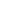 szt.1